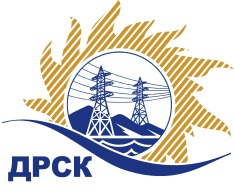 Акционерное Общество«Дальневосточная распределительная сетевая  компания»ПРОТОКОЛ № 272/УР-ВП по выбору победителя открытого электронного запроса предложений на право заключения договора на выполнение работ  «Ремонт ВЛ-0.4 кВ с. Сокольчи с. Казанка с. Первомайское» для нужд филиала АО «ДРСК» «Приморские электрические сети»  (закупка № 64 раздел 1.1. ГКПЗ 2017)  ЕИС № 31604580730 (МСП)Форма голосования членов Закупочной комиссии: очно-заочная.ПРИСУТСТВОВАЛИ: 10 членов постоянно действующей Закупочной комиссии ОАО «ДРСК»  2-го уровня.ВОПРОСЫ, ВЫНОСИМЫЕ НА РАССМОТРЕНИЕ ЗАКУПОЧНОЙ КОМИССИИ: Об утверждении результатов процедуры переторжки.Об итоговой ранжировке заявок.О выборе победителя запроса предложений.РЕШИЛИ:По вопросу № 1Признать процедуру переторжки состоявшейсяУтвердить окончательные цены заявок участниковПо вопросу № 2Утвердить итоговую ранжировку заявокПо вопросу № 3 Планируемая стоимость закупки в соответствии с ГКПЗ: 7 049 000,00 руб., без учета НДС;   8 317 820,00 руб., с учетом НДС.Признать победителем запроса предложений на право заключения договора на выполнение «Ремонт ВЛ-0.4 кВ с. Сокольчи с. Казанка с. Первомайское» для нужд филиала АО «ДРСК» «Приморские электрические сети» участника, занявшего первое место в итоговой ранжировке по степени предпочтительности для заказчика: ООО "ТЕХЦЕНТР" (690105, Россия, Приморский край, г. Владивосток, ул. Русская, д. 57 Ж, кв. 18)на условиях: стоимость предложения 6 842 261,05 руб. (цена без НДС: 5 798 526,31 руб.). Условия оплаты: в течение 30 календарных дней с даты  подписания справки о стоимости выполненных работ КС-3 на основании счета, выставленного Подрядчиком. Срок выполнения работ: 01.03.2017 – 30.12.2017 г. Гарантия на своевременное и качественное выполнение работ, а также на устранение дефектов, возникших по его вине в течение 24 месяцев с момента приемки выполненных работ. Срок действия оферты до 28.05.2017Ответственный секретарь Закупочной комиссии 2 уровня  		                                                             М.Г.ЕлисееваЧувашова О.В.(416-2) 397-242г.  Благовещенск«17» февраля 2017№п/пНаименование Участника закупки и его адресОбщая цена заявки до переторжки, руб. Общая цена заявки после переторжки, руб. ООО "ТЕХЦЕНТР" (690105, Россия, Приморский край, г. Владивосток, ул. Русская, д. 57 Ж, кв. 18)7 021 000,00 руб. (цена без НДС: 5 950 000,00 руб.)6 842 261,05 руб. (цена без НДС: 5 798 526,31 руб.)2.ООО "ЭНЕРГОСИСТЕМА АМУР" (675000, Россия, Амурская область, г. Благовещенск, ул. Красноармейская, д. 102, литер А)7 070 147,00 руб. (цена без НДС: 5 991 650,00 руб.)6 903 789,42 руб. (цена без НДС: 5 850 669,00 руб.)3.ООО "ЭТК Энерготранс" (680054, г. Хабаровск, ул. Трехгорная 8)7 486 038,00 руб. (цена без НДС: 6 344 100,00 руб.)Заявка не поступилаМесто в итоговой ранжировкеНаименование и адрес участникаЦена заявки до переторжки, руб.Окончательная цена заявки, руб.1 местоООО "ТЕХЦЕНТР" (690105, Россия, Приморский край, г. Владивосток, ул. Русская, д. 57 Ж, кв. 18)7 021 000,00 руб. (цена без НДС: 5 950 000,00 руб.)6 842 261,05 руб. (цена без НДС: 5 798 526,31 руб.)2 местоООО "ЭНЕРГОСИСТЕМА АМУР" (675000, Россия, Амурская область, г. Благовещенск, ул. Красноармейская, д. 102, литер А)7 070 147,00 руб. (цена без НДС: 5 991 650,00 руб.)6 903 789,42 руб. (цена без НДС: 5 850 669,00 руб.)3 местоООО "ЭТК Энерготранс" (680054, г. Хабаровск, ул. Трехгорная 8)7 486 038,00 руб. (цена без НДС: 6 344 100,00 руб.)7 486 038,00 руб. (цена без НДС: 6 344 100,00 руб.)